Vintersportprojektet  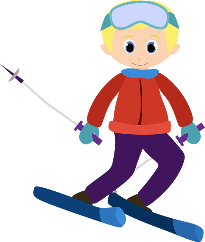 Ett unikt tillfälle att prova på olika vintersporter, helt gratis.Tack vare bidrag från Ålands landskapsregering har vi möjlighet att starta upp vintersportprojektet att prova på olika aktiviteter som slalom, längdskidor och skridskoåkning. Projektet är för barn och ungdomar i åldern 7–15 år. Det är kostnadsfritt och aktiviteterna är direkt efter skolan. Mellanmål, transport från källbo skola till och från den plats där aktiviteten utförs samt utrustning ingår (om man behöver låna).Skridskoåkning Plats: Islandiahallen i Mariehamn Ledare från IFK Hockey, samt Mattias 6 tillfällenLängdskidor Plats: Ålands skid- & skidskyttecentrum i Jomala Ledare från ÅID skidning, samt Mattias 6 tillfällen Slalom Plats: Germundö alpine i Saltvik Ledare: finns på plats, samt Mattias 6 tillfällenMeddela eventuella förkunskaper, så att vi vet ledarbehovet. Vid anmälning ska följande uppges: Namn på både barn och förälder samt telefonnummer Ålder Om man har eller behöver låna utrustning Allergier Annan avstigningsplats än Källbo skola Vi återkommer med dagar och tider när vi fått in anmälningrana.Slalom och längdskidning är beroende av vädret. Skridskoåkningen är inte beroende av vädret då det är inne i ishallen. Anmälningar till Mattias före 22.12 mattias.andersson@finstrom.ax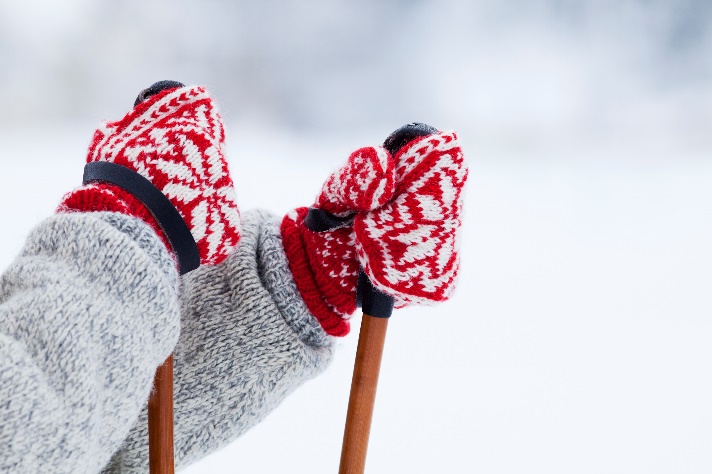 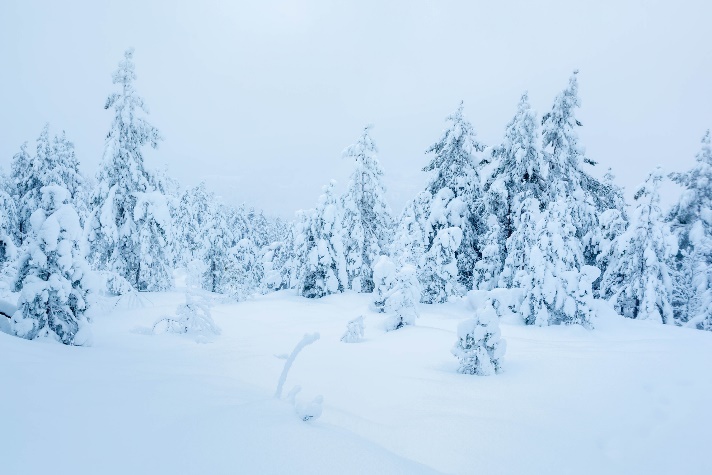 